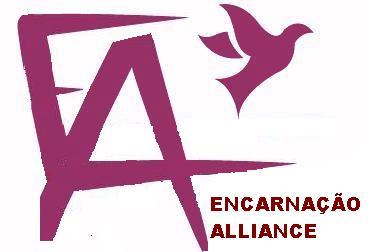 Encarnaçâo Alliance Training CommissionMaster of Arts in Transformational Urban Leadership (MATUL)Progression in Bringing in New SchoolsRev. 0/1-The MATUL Training Commission is comprised of program directors from allied institutions hosting the MATUL program. As a council of urban educators committed to innovating new models of training that advance God’s reign within slum communities, one of its responsibilities is to discern where and with whom to establish the MATUL. Thus far, priority has been given toIn bringing in new schools to host the MATUL, both the Commission and the interested institution could follow a progression of discernment along the following lines: Consider Philosophic and Missional Compatibilities 2.	Determine Faculty and Pedagogical Congruence.The educational philosophy of the MATUL requires students to live in or near the slums as the primary context of learning.  The teaching-learning process (pedagogy) is derived from a praxis-reflection model which combines living in or near poor communities and learning—study, ministry skills development, character development, research and writing, mentoring and active problem solving—in an integrated approach to leadership development. 3.	Assess institutional capacity.Each partnering school must have the institutional capacity to fulfill a variety of basic functions in relation to program implementation. Those functions include4.	Appoint a Program Catalyst.The Program Catalyst, as distinct from the Program Director, is the entrepreneurial driver behind the program’s start-up process. While the Director is the academic implementer of the process, the Catalyst is used to create group consensus among stakeholders, network local resources, and generate momentum through promotion and recruitment processes. The Director is charged with implementing the curriculum as an academic leader (e.g. mentoring full-time and adjunct faculty, reviewing and contextualizing courses, ensuring high academic standards, dealing with accreditation issues, managing the budget, etc.—in short, making it all work). The suggested functional responsibilities of the Program Catalyst are listed in the Appendix. This person would also accomplish the following:  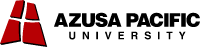 